Compte rendu de l'assemblée généraledu 28 juin 2018Archers présents : Isabelle Crestey, Christophe Finat, Gaëlle Eveillard, Jean Michel Eveillard, Jean Luc Gras, Jean François Romain, Alain Maireaux, Julien Broussillon, Valérie Bourg. Soit, 9 personnes.Archer absent excusé : Marc LeflonArchers absents: 29 personnes.Début de séance : 20h451. Bilan financier 2017 - 2018Présentation des comptes de la saison par Isabelle CresteyComptes à l'équilibre.Les dépenses principales sont :- Frais de licences- Achats de matériel (flèches, viseurs, cibles, etc...).Approbation à l'unanimité des comptes2.Bilan d'activités- 24 septembre 2017 : Tir au drapeau- 1er octobre : championnat de France de tir Beursault- 6-7/13-14/20-21/28-28 octobre : 1er prix général- 10 novembre : Tir d'halloween-11 novembre : Cérémonie de commémoration de l'Armistice de 1918- 18 et 19 novembre : Critérium d'hiver à Louvres- 2 et 3 décembre : Critérium d'hiver à Moussy- 15 décembre : Tir de Noël- 16 et 17 décembre : Critérium  d'hiver à Annet sur Marne- 13 et 14 janvier 2018 : Critérium d'hiver à Montmagny Deuil- 20 janvier : Tir de la Saint Sébastien- 21 janvier : Messe de la Saint Sébastien à Esbly                     Repas Saint Sébastien- 26 janvier : 1ère épreuve du Tournoi des Jeunes- 10 et 11 février : Critérium d'hiver à Villeparisis - 16 février : 2ème épreuve du Tournoi des Jeunes- 24 et 25 février : Critérium d'hiver à Claye- 10 et 11 mars : Critérium d'hiver à Saint Pathus- 23 mars : 3ème épreuve du Tournoi des Jeunes- 6 avril : Tir de Pâques- 7 avril : Tir du Roi et Roitelet- 13 avril : 4ème épreuve du Tournoi des Jeunes- 1er mai : Participation de notre Reine, Gaëlle, au tir du Roi de France- 8 mai : Cérémonie de la Victoire du 8 mai 1945- 20 mai : fête médiévale- 27 mai : Finale du Tournoi des Jeunes- 22 juin : 1er BBQ de clôture de saison- 28 juin : Assemblée générale- 1 er juillet : Tir au drapeau- 14 juillet : 2ème BBQ de clôture de saison3. Ouverture du Jeu d'ArcPetite modification concernant l'ouverture du jeu d'arc le jeudi soir, pour rappel accès réservé aux archers tirant à 25 m en sallePour les archers qui souhaitent tirer, nous vous demandons de vous inscrire à l'avance, au plus tard, le mercredi soir, veille du tir.Le jeu d'arc ne sera ouvert qu’à cette condition, à partir de 19h30.4.Tarifs saison 2018 - 2019- Les tarifs des inscriptions vont certainement être augmentés pour la prochaine saison, suite à la suppression de notre subvention annuelle de la part de la Mairie- Le tarif de location du matériel reste inchangé : 30 euros pour l'année avec 6 flèches. En cas de casse d’une flèche cette dernière sera facturée 6 EurosCette précision sera mentionnée sur la fiche d’inscription, ainsi que le tarif pour tout matériel endommagé, cassé ou perduPour le prêt d'un arc droit, les flèches devront être achetées par l'archer dès le deuxième mois (flèche bois plus fragile).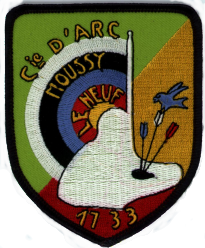 5.Championnat de FranceNous sommes sur la liste des jeux d'arc proposés pour le déroulement du Championnat de France.Réponse courant juillet.La date retenue pour le championnat est le dimanche 7 octobre 2018 avec 2 départs : 9h et 13h30.6. Evénements à venir- 8 septembre 2018 : Forum des associations- 16 septembre : Tir au drapeau- Octobre : Tir au flan7. Annonce du CapitaineDissolution du bureau après le tir du Roi, le 7 avril 2018, suivi de l'élection du nouveau bureau qui se compose ainsi :* Isabelle Crestey, réélue à l'unanimité Capitainede notre Compagnie d'Arc.* Pierre Ameline, élu à  l’unanimitéVice Président.* Gaëlle Eveillard, réélue à l'unanimité, Secrétaire.* Valérie Bourg, réélue à l'unanimité, Secrétaire adjointe.* Marc Leflon, réélu à l'unanimité, Trésorier.* Christophe Finat, réélu à l'unanimité, Trésorier Adjoint.* Cyril Bourgeois, élu à l'unanimité, Porte Drapeau.* Jean François Romain, réélu à l'unanimité, Responsable des Jeunes* Jean Luc Gras, réélu à l'unanimité, Caviste.Ouverture du tronc : contenu 77,82 eurosFin de séance : 22h00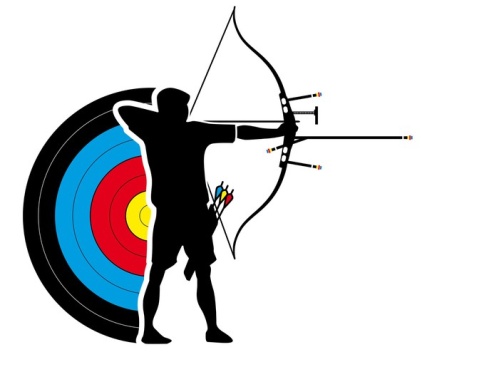 Compagnie D'Arc de Moussy le Neuf